新 书 推 荐中文书名：《与物对话：聊天及语音的用户体验设计》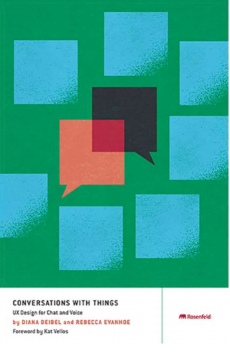 英文书名：CONVERSATIONS WITH THINGS: UX Design for Chat and Voice作    者：Diana Deibel and Rebecca Evanhoe出 版 社：Rosenfeld Media代理公司：Waterside/ANA/Jessica Wu页    数：320页出版时间：2021年4月代理地区：中国大陆、台湾审读资料：电子稿类    型：职场励志#49 in User Experience & Website Usability#106 in Industrial & Product Design#861 in Internet & Social Media内容简介：欢迎来到未来，在这里您可以与身边的数字事物对话：语音助手、聊天机器人等等。但是，这些互动可能毫无帮助，令人沮丧，有时甚至令人反感或带有偏见。《与物对话》教您如何设计有用、合乎道德、以人为本的对话，因为每个人都应该被理解，尤其是您自己。本书适合人群参与创建数字产品的设计从业人员，他们正在开始对话界面之旅。开发过语音或聊天机器人项目，但可能不熟悉高级设计，甚至不了解设计的真正含义的开发人员。团队中的其他非技术成员，如需要了解流程的项目经理和业务分析师，以及刚接触会话界面产品的销售代表。作者简介：戴安娜·戴贝尔（Diana Deibel）是芝加哥Grand Studio（一个品牌战略平台）的设计总监，也是一位屡获殊荣的巴西裔美国作家和视频用户界面设计师，具有虚构对话从业背景。她设计过多渠道语音优先产品、医疗保健聊天机器人、保险和人力资源业务、智能扬声器技能和大型互动式语音应答系统。她是一名全国性演讲家和视频用户界面顾问，曾为《财富》100强企业等建立语音实践系统。除了会话设计，她还为各种网络和创意公司编写和制作节目，包括“动物星球”和“Blue Man Group”（蓝人乐团）。她与人合作创作了两部电视试播剧，目前正与One Bowl Productions（一家以目标为导向的生产公司）公司进行前期开发，并与布鲁克林的Modern-Day Griot剧团（以 Diana de Souza 为名）合作制作了多部戏剧。她热爱学习、喜欢使用双关语，并主持对话研讨会，帮助他人找到自己的声音。丽贝卡·埃文霍（Rebecca Evanhoe）是一名作者兼对话设计师，自2011年以来一直在亚马逊网络服务公司、数字咨询公司Mobiquity和医学生模拟问诊平台Shadow Health等开发与人对话的技术。她为基于聊天的学习游戏创建了虚拟病人角色，创建了娱乐和服务机器人，还为人工智能助手Alexa和Google Home平台创建了互动体验。除了在语音和对话方面的经验，她还获得了创意写作硕士学位。她在普拉特学院担任客座助理教授，教授会话设计，并主持从创意、技术到用户体验等各种写作类型的研讨会。她的小说散见于《欧·亨利奖作品集》、《哈珀杂志》、《Vice》、《NOON》和《Gulf Coast》等刊物。媒体评价：“《与物对话》的语气诙谐，充满了现实生活中的例子，从基本的提示写作到复杂的多模式互动，这本书彻底涵盖了对话设计的主题。我强烈推荐这本书给专家和新手。”——Lisa Falkson，亚马逊高级用户界面设计师“《与物对话》是设计师处理声音的绝佳资源。在整本书中，戴安娜和丽贝卡为设计师创造包容和可理解的对话奠定了良好的基础。”——Regine Gilbert，《数字世界的包容性设计》的作者，设计师和教育家全书目录：前言为什么要设计对话？像人一样交谈设计值得信赖的“性格特征”设计指令确定用户意图记录对话路径搭建内容复杂对话研究与原形测试发布对话设计包容性对话感谢您的阅读！请将反馈信息发至：版权负责人Email：Rights@nurnberg.com.cn安德鲁·纳伯格联合国际有限公司北京代表处北京市海淀区中关村大街甲59号中国人民大学文化大厦1705室, 邮编：100872电话：010-82504106, 传真：010-82504200公司网址：http://www.nurnberg.com.cn书目下载：http://www.nurnberg.com.cn/booklist_zh/list.aspx书讯浏览：http://www.nurnberg.com.cn/book/book.aspx视频推荐：http://www.nurnberg.com.cn/video/video.aspx豆瓣小站：http://site.douban.com/110577/新浪微博：安德鲁纳伯格公司的微博_微博 (weibo.com)微信订阅号：ANABJ2002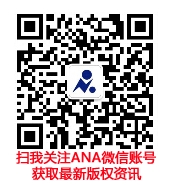 